Муниципальное  общеобразовательное учреждение«Высоковская начальная общеобразовательная школа»Рамешковского муниципального округа, Тверской областиСценарий  праздника «Золотая осень»для разновозрастной группы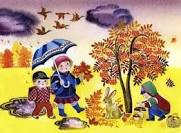 Руководитель: Баланцева Тамара Алексеевна2022гЦель: закрепить знания детей об осени.Задачи: закрепить осенние приметы, явления, происходящие осенью в природе; учить детей выразительно читать стихи, доставить детям радость от совместного с родителями мероприятия.Зал празднично оформлен. Под осеннюю песенку дети с листочками входят в зал, выстраиваются полукругом у центральной стены.Ведущий:Здравствуйте, родители, гости, приглашённые! Вот незаметно пролетело лето и наступила Осень!Хотим сегодня поздравить, вас, с праздником Золотой Осени и пожелать, вам, здоровья, счастья и праздничного настроения!Ведущий:Листья в небе кружатся, капают дождинкиМы бежим по лужицам, по лесной тропинке.Солнце улыбается, золотом сверкая,Всем нам очень нравится осень золотая!Дети:1. Солнышко спряталось, потемнело небо,Скоро будут первые сыпать хлопья снега!2. Листик клёна на ладошку потихоньку упадёт.Это осень золотая по дорожке к нам идёт3. Что за время года - дождик моросит.Это просто осень в детский сад спешит!Песня «Осень в золотой косынке»Ведущий:Кто не знает, наши дети – удивительный народ.Любит песни он и пляски, очень весело живёт!Танец с осенними листьямиДети рассаживаются.(Слышится шум дождя.)Ведущий:Да разве дождик – это плохо?Наденем лишь галошки мы.И в них не только по дорогам,А хоть по лужицам беги!Конкурс «Бег в одной галоше.»Ведущий: Ребята, отгадайте загадку?Вот художник так художникВсе леса позолотил.Даже самый сильный дождикЭту краску не отмыл.Кто художник этот?Дети: Осень!Под музыку входит осень.Осень:Я дремала под кустом, слышу шум в лесу густом.Разболелась голова, это кто так хохотал?Дети: Это мы!Ведущий (недоумённо):Симпатичная, в листах, с ягодкой в кармане.Осень:Я осень золотая давно уж тут как тут.Волшебной золотистой всегда меня зовут.Не виделись мы целый год, за летом снова мой черед.Я так трудилась, рисовала, яркими красками все украшала.Мои милые друзья расскажите про меня.1. Какая красивая осень, какой золотистый ковер,И в гости сегодня ребята, к нам праздник осенний пришел.2. Ты так красива осень, в наряде золотом,Листочек красный, желтый прощается с теплом.3. Листья желтые в саду ветер подметаетЭто только раз в году осенью бывает.4. Осень, осень за окошком, дождик сыплется горошком.Листья падают, шуршат. Как ты осень хороша!Ведущий: (Детям одевают шапочки для инсценировки сказки.)В лесу с Осенью живут зверята, Мышка, Белка и Ежата,Мы их сейчас сказать попросим как все они встречают Осень.Инсценировка.Ведущий:Как в лесу – лесочке выросли грибочки,Мышка – умница бежала и грибочки увидала.Мышка: Ой, чудесные грибочки! Позову Ежа, дружочка и Белочку. Ёжик, Белочка, ау!Ёж: Здесь я, Мышка!Белка: Я спешу!Мышка: Я сейчас по лесу шла и грибы для вас нашла!Белка: На зиму твои грибочки посушу я на сучочке.Ёж: Спасибо Мышка, за грибы, спрячу их я у норы.Ведущий:Пляшет Ёжик на пеньке, пляшет Белка на сучке.Пляшет мышка возле норки, ну а Осень на пригорке.Топ-топ! Топотушки! Пляшут лапки, пляшут ушки!Осень:Мы сегодня не скучаем, давайте дети, сначала споём, а потом поиграем!Песня «Урожайная»Конкурс «Овощи – фрукты»Дети делятся на 2 команды (мальчики и девочки). На полу раскладываются овощи и фрукты. 1-команда собирает в корзину овощи, 2- фрукты.Проверка насколько правильно дети собрали овощи и фрукты.Ведущий  :А с нами в «Жмурки» ты поиграешь? Наших детей ни за что не поймаешь.Игра «Жмурки».Осень усталая, расстроенная садится на стул.Ведущий:Ой, красавица Осень, что случилось? Настроенье изменилось?(Обратить внимание детей на то, что Осень стала грустная, печальная).Не переживай, красавица Осень, Сейчас мы поднимем твоё настроение.Песня «Дождик»Осень:Я, дети, вас благодарю И соком всех вас напою. (дарит сок)Ведущий:Где мы с вами побывали?В огороде, и в садочке,И в лесочке у грибочков,Побывали там и тут,А теперь устроим осениЗолотой салют!(Дети обсыпают Осень осенними листочками).Осень:Ну, ребятки, мне пора, ждут меня в лесу дела.(Осень уходит, дети её благодарят, прощаются)Ведущий:Пора природе отдыхать, ей надо силы набирать.Под лёгким снежным покрывалом придётся долго – долго спать.(Под спокойную музыку дети уходят на свои места, берут подарки для родителей и раздают их).